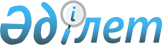 Талғар аудандық мәслихатының 2013 жылғы 20 желтоқсандағы "Талғар ауданының 2014-2016 жылдарға арналған аудандық бюджеті туралы" N 27-138 шешіміне өзгерістер енгізу туралы
					
			Күшін жойған
			
			
		
					Алматы облысы Талғар аудандық мәслихатының 2014 жылғы 15 қазандағы N 36-211 шешімі. Алматы облысының Әділет департаментінде 2014 жылы 27 қазанда N 2895 болып тіркелді. Күші жойылды - Алматы облысы Талғар аудандық мәслихатының 2015 жылғы 15 мамырдағы № 43-263 шешімімен      Ескерту. Күші жойылды - Алматы облысы Талғар аудандық мәслихатының 15.05.2015 № 43-263 шешімімен.

      РҚАО ескертпесі.

      Құжаттың мәтінінде түпнұсқасының пунктуациясы мен орфографиясы сақталған.

      2008 жылғы 4 желтоқсандағы Қазақстан Республикасы Бюджет кодексінің106-бабының 4-тармағына, "Қазақстан Республикасындағы жергілікті мемлекеттік басқару және өзін-өзі басқару туралы" 2001 жылғы 23 қаңтардағы Қазақстан Республикасы Заңының 6-бабы 1-тармағының 1) тармақшасына сәйкес, Талғар аудандық мәслихаты ШЕШІМ ҚАБЫЛДАДЫ:



      1. Талғар аудандық мәслихатының 2013 жылғы 20 желтоқсандағы "Талғар ауданының 2014-2016 жылдарға арналған аудандық бюджеті туралы" № 27-138 шешіміне (2013 жылғы 30 желтоқсандағы нормативтік құқықтық актілерді мемлекеттік тіркеу Тізілімінде № 2545 тіркелген, 2014 жылғы 17 қаңтардағы аудандық "Талғар" газетінде № 03(4090) жарияланған), Талғар аудандық мәслихаттың 2014 жылғы 10 ақпандағы "Талғар аудандық мәслихатының 2013 жылғы 20 желтоқсандағы "Талғар ауданының 2014-2016 жылдарға арналған аудандық бюджеті туралы" № 27-138 шешіміне өзгерістер мен толықтырулар енгізу туралы" № 28-145 шешіміне (2014 жылғы 18 ақпандағы нормативтік құқықтық актілерді мемлекеттік тіркеу Тізілімінде № 2580 тіркелген, 2014 жылғы 28 ақпандағы аудандық "Талғар" газетінде № 09 (4096) жарияланған), Талғар аудандық мәслихаттың 2014 жылғы 4 сәуірдегі "Талғар аудандық мәслихатының 2013 жылғы 20 желтоқсандағы "Талғар ауданының 2014-2016 жылдарға арналған аудандық бюджеті туралы" № 27-138 шешіміне өзгерістер енгізу туралы" № 30-164 шешіміне (2014 жылғы 15 сәуірдегі нормативтік құқықтық актілерді мемлекеттік тіркеу Тізілімінде № 2663 тіркелген, 2014 жылғы 18 сәуірдегі аудандық "Талғар" газетінде № 16 (4102) жарияланған), Талғар аудандық мәслихаттың 2014 жылғы 6 мамырдағы "Талғар аудандық мәслихатының 2013 жылғы 20 желтоқсандағы "Талғар ауданының 2014-2016 жылдарға арналған аудандық бюджеті туралы" № 27-138 шешіміне өзгерістер енгізу туралы" № 32-174 шешіміне (2014 жылғы 19 мамырдағы нормативтік құқықтық актілерді мемлекеттік тіркеу Тізілімінде № 2716 тіркелген, 2014 жылғы 30 мамырдағы аудандық "Талғар" газетінде № 22 (4109) жарияланған), Талғар аудандық мәслихаттың 2014 жылғы 5 тамыздағы "Талғар аудандық мәслихатының 2013 жылғы 20 желтоқсандағы "Талғар ауданының 2014-2016 жылдарға арналған аудандық бюджеті туралы" № 27-138 шешіміне өзгерістер енгізу туралы" № 34-192 шешіміне (2014 жылғы 18 тамыздағы нормативтік құқықтық актілерді мемлекеттік тіркеу Тізілімінде № 2830 тіркелген, 2014 жылғы 29 тамыздағы аудандық "Талғар" газетінде № 35-36 жарияланған) келесі өзгерістер енгізілсін:



      көрсетілген шешімнің 1- тармағы жаңа редакцияда баяндалсын:

      "1. 2014-2016 жылдарға арналған аудандық бюджет тиісінше 1, 2 және 3-қосымшаларға сәйкес, оның ішінде 2014 жылға келесі көлемдерде бекітілсін:

      1) кірістер 15577780 мың теңге, соның ішінде:

      салықтық түсімдер 1877728 мың теңге;

      салықтық емес түсімдер 157049 мың теңге;

      негізгі капиталды сатудан түсетін түсімдер 1353306 мың теңге;

      трансферттер түсімі 12191850 мың теңге, соның ішінде:

      ағымдағы нысаналы трансферттер 4975575 мың теңге;

      нысаналы даму трансферттері 5138453 мың теңге;

      субвенциялар 2077822 мың теңге;

      2) шығындар 15729055 мың теңге;

      3) таза бюджеттік кредиттеу 36054 мың теңге, оның ішінде:

      бюджеттік кредиттер 41646 мың теңге;

      бюджеттік кредиттерді өтеу 5610 мың теңге;

      4) қаржы активтерімен операциялар бойынша сальдо 60525 мың теңге;

      5) бюджет тапшылығы (профициті) (-) 36054 мың теңге;

      6) бюджет тапшылығын қаржыландыру (профицитін пайдалану) 36054 мың теңге".



      2. Көрсетілген шешімнің 1 қосымшасы осы шешімнің 1 қосымшасына сәйкес жаңа редакцияда баяндалсын.



      3. Осы шешімнің орындалуын бақылау аудандық мәслихаттың "Әлеуметтік экономикалық дамыту және бюджет" жөніндегі тұрақты комиссиясына жүктелсін.



      4. Осы шешім 2014 жылдың 1 қаңтарынан бастап қолданысқа енгізіледі.      Аудандық мәслихат

      сессиясының төрағасы                       М. Бекбосынов      Аудандық мәслихат

      хатшысы                                    Д. Теберіков

Талғар аудандық мәслихатының 2014 жылғы

15 қазан "Талғар аудандық маслихатының 2013 жылғы

20 желтоқсандағы "Талғар ауданының 2014-2016 жылдарға

арналған аудандық бюджеті туралы" № 27-138

шешіміне өзгерістер

енгізу туралы" № 36-211 шешіміне 1 қосымшаТалғар аудандық мәслихатының 2013 жылғы

20 желтоқсандағы"Талғар ауданының 2014-2016

жылдарға арналған аудандық бюджеті туралы"

№ 27-138 шешімімен бекітілген 1 қосымша 

Талғар ауданының 2014 жылға арналған аудандық бюджеті
					© 2012. Қазақстан Республикасы Әділет министрлігінің «Қазақстан Республикасының Заңнама және құқықтық ақпарат институты» ШЖҚ РМК
				СанатыСанатыСанатыСанатыСомасы

(мың

теңге)СыныбыСыныбыСыныбыСомасы

(мың

теңге)Ішкі сыныбыІшкі сыныбыСомасы

(мың

теңге)АтауыСомасы

(мың

теңге)1. Кiрiстер155777801Салықтық түсімдер187772804Меншiкке салынатын салықтар15326541Мүлiкке салынатын салықтар10534743Жер салығы644784Көлiк құралдарына салынатын салық4092525Бiрыңғай жер салығы545005Тауарларға,жұмыстарға және қызметтерге салынатын

ішкі салықтар2929772Акциздер2138433Табиғи және басқа ресурстарды пайдаланғаны үшін

түсетін түсімдер69074Кәсiпкерлiк және кәсiби қызметтi жүргiзгені үшiн

алынатын алымдар679185Ойын бизнесіне салық430907Басқа да салықтықтар24371Басқа да салықтықтар243708Заңдық мәнді іс-әрекеттерді жасағаны және (немесе)

оған уәкілеттігі бар мемлекеттік органдар немесе

лауазымды адамдар құжаттар бергені үшін алынатын

міндетті төлемдер496601Мемлекеттiк баж496602Салықтық емес түсiмдер15704901Мемлекеттік меншіктен түсетін кірістер112475Мемлекет меншігіндегі мүлікті жалға беруден түсетін

кірістер1124704Мемлекеттік бюджеттен қаржыландырылатын, сондай-ақ

Қазақстан Республикасының Ұлттық Банкінің

бюджетінен (шығыстар сметасынан) ұсталатын және

қаржыландырылатын мемлекеттік мекемелер салатын

айыппұлдар, өсімпұлдар, санкциялар, өндіріп алулар1381221Мұнай секторы ұйымдарынан түсетін түсімдерді

қоспағанда, мемлекеттік бюджеттен

қаржыландырылатын, сондай-ақ Қазақстан Республикасы

Ұлттық Банкінің бюджетінен (шығыстар сметасынан)

ұсталатын және қаржыландырылатын мемлекеттік

мекемелер салатын айыппұлдар, өсімпұлдар,

санкциялар, өндіріп алулар13812206Басқа да салықтық емес түсімдер76801Басқа да салықтық емес түсімдер76803Негізгі капиталды сатудан түсетін түсімдер135330603Жерді және материалдық емес активтерді сату13533061Жерді сату13531062Материалдық емес активтерді сату2004Трансферттер түсімі1218969702Мемлекеттік басқарудың жоғары тұрған органдарынан

түсетін трансферттер121896972Облыстық бюджеттен түсетін трансферттер121896978Бюджет қаражаттарының қолдалынатын қалдықтары17013101Бюджет қаражатының қалдықтары1701311Бюджет қаражатының бос қалдықтары170131Функционалдық топФункционалдық топФункционалдық топФункционалдық топФункционалдық топСомасы

(мың

теңге

мен)Кіші функцияКіші функцияКіші функцияАтауыСомасы

(мың

теңге

мен)Бюджеттік бағдарламалардың әкімшісіБюджеттік бағдарламалардың әкімшісіБюджеттік бағдарламалардың әкімшісіСомасы

(мың

теңге

мен)БағдарламаБағдарламаСомасы

(мың

теңге

мен)2. Шығындар1572905501Жалпы сипаттағы мемлекеттiк қызметтер7992811Мемлекеттiк басқарудың жалпы функцияларын

орындайтын өкiлдi, атқарушы және басқа органдар576619112Аудан (облыстық маңызы бар қала) мәслихатының

аппараты15480001Аудан (облыстық маңызы бар қала) мәслихатының

қызметін қамтамасыз ету жөніндегі қызметтер15213003Мемлекеттік органның күрделі шығыстары267122Аудан (облыстық маңызы бар қала) әкімінің

аппараты336469001Аудан (облыстық маңызы бар қала) әкімінің

қызметін қамтамасыз ету жөніндегі қызметтер77379003Мемлекеттік органның күрделі шығыстары259090123Қаладағы аудан, аудандық маңызы бар қала, кент,

ауыл, ауылдық округ әкімінің аппараты224670001Қаладағы аудан, аудандық маңызы бар қала, кент,

ауыл, ауылдық округ әкімінің қызметін қамтамасыз

ету жөніндегі қызметтер219510022Мемлекеттік органның күрделі шығыстары51602Қаржылық қызмет209671452Ауданның (облыстық маңызы бар қаланың) қаржы

бөлімі209671001Ауданның (облыстық маңызы бар қаланың) бюджетін

орындау және ауданның (облыстық маңызы бар

қаланың) коммуналдық меншігін басқару саласындағы

мемлекеттік саясатты іске асыру жөніндегі

қызметтер11248003Салық салу мақсатында мүлікті бағалауды жүргізу2374011Коммуналдық меншікке түскен мүлікті есепке алу,

сақтау, бағалау және сату1016018Мемлекеттік органның күрделі шығыстары133028Коммуналдық меншікке мүлікті сатып алу1949005Жоспарлау және статистикалық қызмет12991453Ауданның (облыстық маңызы бар қаланың) экономика

және бюджеттік жоспарлау бөлімі12991001Экономикалық саясатты, мемлекеттік жоспарлау

жүйесін қалыптастыру мен дамыту және ауданды

(облыстық маңызы бар қаланы) басқару саласындағы

мемлекеттік саясатты іске асыру жөніндегі

қызметтер12691004Мемлекеттік органның күрделі шығыстары30002Қорғаныс2431531Әскери мұқтаждар2757122Аудан (облыстық маңызы бар қала) әкімінің

аппараты27572Төтенше жағдайлар жөнiндегi жұмыстарды

ұйымдастыру240396006Аудан (облыстық маңызы бар қала) ауқымындағы

төтенше жағдайлардың алдын алу және оларды жою239896007Аудандық (қалалық) ауқымдағы дала өрттерінің,

сондай-ақ мемлекеттік өртке қарсы қызмет

органдары құрылмаған елдi мекендерде өрттердің

алдын алу және оларды сөндіру жөніндегі

іс-шаралар50003Қоғамдық тәртіп, қауіпсіздік, құқықтық, сот,

қылмыстық-атқару қызметі196139Қоғамдық тәртіп және қауіпсіздік саласындағы

басқа да қызметтер19613485Ауданның (облыстық маңызы бар қаланың) жолаушылар

көлігі және автомобиль жолдары бөлімі19613021Елдi мекендерде жол жүрісі қауiпсiздiгін

қамтамасыз ету1961304Бiлiм беру89843011Мектепке дейiнгi тәрбие және оқыту531069464Ауданның (облыстық маңызы бар қаланың) білім

бөлімі531069009Мектепке дейінгі тәрбие мен оқыту ұйымдарының

қызметін қамтамасыз ету142180040Мектепке дейінгі білім беру ұйымдарында

мемлекеттік білім беру тапсырысын іске асыруға3888892Бастауыш, негізгі орта және жалпы орта білім беру4855225123Қаладағы аудан, аудандық маңызы бар қала, кент,

ауыл, ауылдық округ әкімінің аппараты22078005Ауылдық жерлерде балаларды мектепке дейін тегін

алып баруды және кері алып келуді ұйымдастыру22078464Ауданның (облыстық маңызы бар қаланың) білім

бөлімі4833147003Жалпы білім беру4752589006Балаларға қосымша білім беру805584Техникалық және кәсіптік, орта білімнен кейінгі

білім беру27494464Ауданның (облыстық маңызы бар қаланың) білім

бөлімі27494018Кәсіптік оқытуды ұйымдастыру274949Бiлiм беру саласындағы өзге де қызметтер3570513464Ауданның (облыстық маңызы бар қаланың) білім

бөлімі1025023001Жергілікті деңгейде білім беру саласындағы

мемлекеттік саясатты іске асыру жөніндегі

қызметтер11408004Ауданның (областық маңызы бар қаланың)

мемлекеттік білім беру мекемелерінде білім беру

жүйесін ақпараттандыру52545005Ауданның (облыстық маңызы бар қаланың)

мемлекеттік білім беру мекемелері үшін оқулықтар

мен оқу-әдiстемелiк кешендерді сатып алу және

жеткізу99793012Мемлекеттік органның күрделі шығыстары250015Жетім баланы (жетім балаларды) және

ата-аналарының қамқорынсыз қалған баланы

(балаларды) күтіп-ұстауға асыраушыларына ай

сайынғы ақшалай қаражат төлемдері40690067Ведомствалық бағыныстағы мемлекеттік

мекемелерінің және ұйымдарының күрделі шығыстары820337467Ауданның (облыстық маңызы бар қаланың) құрылыс

бөлімі2545490037Білім беру объектілерін салу және

реконструкциялау254549006Әлеуметтiк көмек және әлеуметтiк қамсыздандыру2271282Әлеуметтiк көмек196758451Ауданның (облыстық маңызы бар қаланың) жұмыспен

қамту және әлеуметтік бағдарламалар бөлімі196758002Жұмыспен қамту бағдарламасы49190004Ауылдық жерлерде тұратын денсаулық сақтау, білім

беру, әлеуметтік қамтамасыз ету, мәдениет, спорт

және ветеринар мамандарына отын сатып алуға

Қазақстан Республикасының заңнамасына сәйкес

әлеуметтік көмек көрсету21410005Мемлекеттік атаулы әлеуметтік көмек11914006Тұрғын үйге көмек көрсету14462007Жергілікті өкілді органдардың шешімі бойынша

мұқтаж азаматтардың жекелеген топтарына

әлеуметтік көмек14274010Үйден тәрбиеленіп оқытылатын мүгедек балаларды

материалдық қамтамасыз ету4491014Мұқтаж азаматтарға үйде әлеуметтiк көмек көрсету2604501618 жасқа дейінгі балаларға мемлекеттік

жәрдемақылар27096017Мүгедектерді оңалту жеке бағдарламасына сәйкес,

мұқтаж мүгедектерді міндетті гигиеналық

құралдармен және ымдау тілі мамандарының қызмет

көрсетуін, жеке көмекшілермен қамтамасыз ету278769Әлеуметтiк көмек және әлеуметтiк қамтамасыз ету

салаларындағы өзге де қызметтер30370451Ауданның (облыстық маңызы бар қаланың) жұмыспен

қамту және әлеуметтік бағдарламалар бөлімі30370001Жергілікті деңгейде халық үшін әлеуметтік

бағдарламаларды жұмыспен қамтуды қамтамасыз етуді

іске асыру саласындағы мемлекеттік саясатты іске

асыру жөніндегі қызметтер27189011Жәрдемақыларды және басқа да әлеуметтік

төлемдерді есептеу, төлеу мен жеткізу бойынша

қызметтерге ақы төлеу1489021Мемлекеттік органның күрделі шығыстары295050Мүгедектердің құқықтарын қамтамасыз ету және өмір

сүру сапасын жақсарту жөніндегі іс-шаралар

жоспарын іске асыру139707Тұрғын үй-коммуналдық шаруашылық46838621Тұрғын үй шаруашылығы2709813463Ауданның (облыстық маңызы бар қаланың) жер

қатынастары бөлімі1549321016Мемлекет мұқтажы үшін жер участкелерін алу1549321467Ауданның (облыстық маңызы бар қаланың) құрылыс

бөлімі912253003Коммуналдық тұрғын үй қорының тұрғын үйін

жобалау, салу және (немесе) сатып алу300220004Инженерлік коммуникациялық инфрақұрылымды

жобалау, дамыту, жайластыру және (немесе) сатып

алу612033485Ауданның (облыстық маңызы бар қаланың) жолаушылар

көлігі және автомобиль жолдары бөлімі31717004Жұмыспен қамту 2020 жол картасы бойынша қалалар

мен ауылдық елді мекендерді дамыту шеңберінде

объектілерді жөндеу және абаттандыру31717487Ауданның (облыстық маңызы бар қаланың) тұрғын

үй-коммуналдық шаруашылығы және тұрғын үй

инспекциясы бөлімі216522001Тұрғын үй-коммуналдық шаруашылық және тұрғын үй

қоры саласында жергілікті деңгейде мемлекеттік

саясатты іске асыру бойынша қызметтер9755003Мемлекеттік органдардың күрделі шығыстары250032Ведомствалық бағыныстағы мемлекеттік мекемелер

мен ұйымдардың күрделі шығыстары173600041Жұмыспен қамту 2020 жол картасы бойынша қалалар

мен ауылдық елді мекендерді дамыту шеңберінде

объектілерді жөндеу және абаттандыру329172Коммуналдық шаруашылық1783495467Ауданның (облыстық маңызы бар қаланың) құрылыс

бөлімі116883005Коммуналдық шаруашылықты дамыту116883487Ауданның (облыстық маңызы бар қаланың) тұрғын

үй-коммуналдық шаруашылығы және тұрғын үй

инспекциясы бөлімі1666612016Сумен жабдықтау және су бұру жүйесінің жұмыс

істеуі50995028Коммуналдық шаруашылықты дамыту423268029Сумен жабдықтау және су бұру жүйелерін дамыту436063058Ауылдық елді мекендердегі сумен жабдықтау және су

бұру жүйелерін дамыту7562863Елді-мекендерді абаттандыру190554487Ауданның (облыстық маңызы бар қаланың) тұрғын

үй-коммуналдық шаруашылығы және тұрғын үй

инспекциясы бөлімі190554017Елдi мекендердiң санитариясын қамтамасыз ету17252025Елдi мекендердегі көшелердi жарықтандыру38937030Елдi мекендердi абаттандыру және көгалдандыру132665031Жерлеу орындарын ұстау және туысы жоқ адамдарды

жерлеу170008Мәдениет, спорт, туризм және ақпараттық кеңістiк1089931Мәдениет саласындағы қызмет36811455Ауданның (облыстық маңызы бар қаланың) мәдениет

және тілдерді дамыту бөлімі36811003Мәдени-демалыс жұмысын қолдау368112Спорт13587465Ауданның (облыстық маңызы бар қаланың) дене

шынықтыру және спорт бөлімі13587001Жергілікті деңгейде дене шынықтыру және спорт

саласындағы мемлекеттік саясатты іске асыру

жөніндегі қызметтер5692004Мемлекеттік органның күрделі шығыстары62005Ұлттық және бұқаралық спорт түрлерін дамыту1735006Аудандық (облыстық маңызы бар қалалық) деңгейде

спорттық жарыстар өткiзу670007Әртүрлi спорт түрлерi бойынша ауданның (облыстық

маңызы бар қаланың) құрама командаларының

мүшелерiн дайындау және олардың облыстық спорт

жарыстарына қатысуы54283Ақпараттық кеңiстiк23190455Ауданның (облыстық маңызы бар қаланың) мәдениет

және тілдерді дамыту бөлімі23190006Аудандық (қалалық) кiтапханалардың жұмыс iстеуi20106007Мемлекеттік тілді және Қазақстан халықтарының

басқа да тілдерін дамыту30849Мәдениет, спорт, туризм және ақпараттық

кеңiстiктi ұйымдастыру жөнiндегi өзге де

қызметтер35405455Ауданның (облыстық маңызы бар қаланың) мәдениет

және тілдерді дамыту бөлімі13674001Жергілікті деңгейде тілдерді және мәдениетті

дамыту саласындағы мемлекеттік саясатты іске

асыру жөніндегі қызметтер4837010Мемлекеттік органның күрделі шығыстары300032Ведомствалық бағыныстағы мемлекеттік

мекемелерінің және ұйымдардың күрделі шығыстары8537456Ауданның (облыстық маңызы бар қаланың) ішкі

саясат бөлімі21731001Жергілікті деңгейде ақпарат, мемлекеттілікті

нығайту және азаматтардың әлеуметтік сенімділігін

қалыптастыру саласында мемлекеттік саясатты іске

асыру жөніндегі қызметтер21331006Мемлекеттік органның күрделі шығыстары40010Ауыл, су, орман, балық шаруашылығы, ерекше

қорғалатын табиғи аумақтар, қоршаған ортаны және

жануарлар дүниесін қорғау, жер қатынастары1350491Ауыл шаруашылығы50766453Ауданның (облыстық маңызы бар қаланың) экономика

және бюджеттік жоспарлау бөлімі6378099Мамандардың әлеуметтік көмек көрсетуі жөніндегі

шараларды іске асыру6378462Ауданның (облыстық маңызы бар қаланың) ауыл

шаруашылығы бөлімі13383001Жергілікті деңгейде ауыл шаруашылығы саласындағы

мемлекеттік саясатты іске асыру жөніндегі

қызметтер12883006Мемлекеттік органның күрделі шығыстары500473Ауданның (облыстық маңызы бар қаланың)

ветеринария бөлімі31005001Жергілікті деңгейде ветеринария саласындағы

мемлекеттік саясатты іске асыру жөніндегі

қызметтер7240003Мемлекеттік органның күрделі шығыстары500006Ауру жануарларды санитарлық союды ұйымдастыру1277007Қаңғыбас иттер мен мысықтарды аулауды және жоюды

ұйымдастыру10017008Алып қойылатын және жойылатын ауру жануарлардың,

жануарлардан алынатын өнімдер мен шикізаттың

құнын иелеріне өтеу7239009Жануарлардың энзоотиялық аурулары бойынша

ветеринариялық іс-шараларды жүргізу47326Жер қатынастары9087463Ауданның (облыстық маңызы бар қаланың) жер

қатынастары бөлімі9087001Аудан (облыстық маңызы бар қала) аумағында жер

қатынастарын реттеу саласындағы мемлекеттік

саясатты іске асыру жөніндегі қызметтер90879Ауыл, су, орман, балық шаруашылығы және қоршаған

ортаны қорғау мен жер қатынастары саласындағы

басқа да қызметтер75196473Ауданның (облыстық маңызы бар қаланың)

ветеринария бөлімі75196011Эпизоотияға қарсы іс-шаралар жүргізу7519611Өнеркәсіп, сәулет, қала құрылысы және құрылыс

қызметі127252Сәулет, қала құрылысы және құрылыс қызметі12725467Ауданның (облыстық маңызы бар қаланың) құрылыс

бөлімі6707001Жергілікті деңгейде құрылыс саласындағы

мемлекеттік саясатты іске асыру жөніндегі

қызметтер6207017Мемлекеттік органның күрделі шығыстары500468Ауданның (облыстық маңызы бар қаланың) сәулет

және қала құрылысы бөлімі6018001Жергілікті деңгейде сәулет және қала құрылысы

саласындағы мемлекеттік саясатты іске асыру

жөніндегі қызметтер5779004Мемлекеттік органның күрделі шығыстары23912Көлiк және коммуникация2953371Автомобиль көлiгi288825485Ауданның (облыстық маңызы бар қаланың) жолаушылар

көлігі және автомобиль жолдары бөлімі288825023Автомобиль жолдарының жұмыс істеуін қамтамасыз

ету2888259Көлік және коммуникациялар саласындағы өзге де

қызметтер6512485Ауданның (облыстық маңызы бар қаланың) жолаушылар

көлігі және автомобиль жолдары бөлімі6512001Жергілікті деңгейде жолаушылар көлігі және

автомобиль жолдары саласындағы мемлекеттік

саясатты іске асыру жөніндегі қызметтер6312003Мемлекеттік органның күрделі шығыстары20013Басқалар1775103Кәсiпкерлiк қызметтi қолдау және бәсекелестікті

қорғау8484469Ауданның (облыстық маңызы бар қаланың)

кәсіпкерлік бөлімі8484001Жергілікті деңгейде кәсіпкерлік пен өнеркәсіпті

дамыту саласындағы мемлекеттік саясатты іске

асыру жөніндегі қызметтер84849Басқалар169026123Қаладағы аудан, аудандық маңызы бар қала, кент,

ауыл, ауылдық округ әкімінің аппараты119344040"Өңірлерді дамыту" бағдарламасы шеңберінде

өңірлерді экономикалық дамытуға жәрдемдесу

бойынша шараларды іске асыру119344452Ауданның (облыстық маңызы бар қаланың) қаржы

бөлімі49682012Ауданның (облыстық маңызы бар қаланың) жергілікті

атқарушы органының резерві4968215Трансферттер16701Трансферттер1670452Ауданның (облыстық маңызы бар қаланың) қаржы

бөлімі1670006Пайдаланылмаған (толық пайдаланылмаған) нысаналы

трансферттерді қайтару1670ІІІ. Таза бюджеттік кредит беру36102Бюджеттік кредиттер4167010Ауыл, су, орман, балық шаруашылығы, ерекше

қорғалатын табиғи аумақтар, қоршаған ортаны және

жануарлар дүниесін қорғау, жер қатынастары416461Ауыл шаруашылығы41646453Ауданның (облыстық маңызы бар қаланың) экономика

және бюджеттік жоспарлау бөлімі41646006Мамандарды әлеуметтік қолдау шараларын іске асыру

үшін бюджеттік кредиттер41646Бюджеттік кредиттерді өтеу56105Бюджеттік кредиттерді өтеу561001Бюджеттік кредиттерді өтеу56101Мемлекеттік бюджеттен берілген бюджеттік

кредиттерді өтеу561013Жеке тұлғаларға жергілікті бюджеттен берілген

бюджеттік кредиттерді өтеу5610IV. Қаржылық активтермен болатын операциялар

бойынша сальдо6052513Басқалар605259Басқалар60525487Ауданның (облыстық маңызы бар қаланың) тұрғын

үй-коммуналдық шаруашылығы және тұрғын үй

инспекциясы бөлімі60525060"060 Мамандандырылған уәкілетті ұйымдардың

жарғылық капиталдарын ұлғайту"60525V. Бюджет тапшылығы (профициті)-36054VI. Бюджет тапшылығын қаржыландыру (профицитін

пайдалану)360547Қарыздар түсімі4164601Мемлекеттік ішкі қарыздар416462Қарыз алу келісім-шарттары4164603Ауданның (облыстық маңызы бар қаланың) жергілікті

атқарушы органы алатын қарыздар4164614Борышқа қызмет көрсету11Борышқа қызмет көрсету1452Ауданның (облыстық маңызы бар қаланың) қаржы

бөлімі1013Жергілікті атқарушы органдардың облыстық

бюджеттен қарыздар бойынша сыйақылар мен өзге де

төлемдерді төлеу бойынша борышына қызмет көрсету1Қарыздарды өтеу561016Қарыздарды өтеу56101Қарыздарды өтеу5610452Ауданның (облыстық маңызы бар қаланың) қаржы

бөлімі5610008Жергілікті атқарушы органның жоғары тұрған бюджет

алдындағы борышын өтеу5610